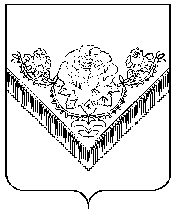 Администрациягородского округа  ПАВЛОВский ПОСАДМОСКОВСКОЙ ОБЛАСТИПОСТАНОВЛЕНИЕг. Павловский ПосадОб утверждении стоимости платных образовательных услуг, предоставляемых образовательными организациями городского округа Павловский  Посад  Московской  областив  2019-2020 учебном году        В целях всестороннего удовлетворения потребностей населения в области образования, организации досуга, привлечения дополнительных финансовых средств для обеспечения, развития и совершенствования услуг, расширения материально-технической базы, а также в соответствии с Федеральным законом от 03.10.2003 № 131-ФЗ «Об общих принципах организации местного самоуправления в Российской Федерации», Федеральным законом от 29.12.2012 № 273-Ф3 «Об образовании в Российской Федерации», Законом Московской области от 27.07.2013 № 94/2013-03 «Об образовании»,  постановлением   Правительства   Российской   Федерации  от  15.08.2013 № 706 «Об утверждении правил оказания платных образовательных услуг», на основании приказа Министра образования Московской области от 19.08.2013 № 3181, постановления Администрации Павлово-Посадского муниципального района Московской области от 06.10.2014 № 1335 «Об утверждении Положения об организации оказания платных образовательных услуг муниципальными образовательными учреждениями Павлово-Посадского муниципального района Московской области», Порядка установления тарифов на услуги (работы), оказываемые (выполняемые) муниципальными учреждениями и предприятиями Павлово-Посадского муниципального района Московской области, утвержденного решением Совета депутатов Павлово-Посадского муниципального района Московской области от 22.12.2014 №78/4, постановления Администрации Павлово-Посадского муниципального района Московской области от 14.04.2015 № 480  «Об  утверждении  Перечня  платных  образовательных  услуг, оказываемых муниципальными образовательными учреждениями Павлово-Посадского муниципального района Московской области и Порядка расчета затрат на оказание платных образовательных услуг образовательными учреждениями Павлово-Посадского муниципального района Московской области»,ПОСТАНОВЛЯЮ:       1.Утвердить стоимость платных образовательных услуг, предоставляемых образовательными  организациями  городского  округа  Павловский  Посад  Московской области  в  2019-2020 учебном году (прилагается).         2. Опубликовать  настоящее  постановление  в  газете «Павлово-Посадские известия» и разместить на официальном сайте Администрации городского округа Павловский  Посад  Московской области www.pavpos.ru.       3.Установить,  что  настоящее  постановление  вступает  в  силу  с момента его опубликования.       4.Контроль за исполнением постановления возложить на заместителя Главы Администрации  городского  округа   Павловский  Посад   Московской  области  Аргунову С.Ю.Глава  городского  округа                                                                                     О.Б. СоковиковПавловский  Посад   В.В. Иванищева2-05-39         30.09.2019           №    1742